РЕШЕНИЕ20 октября  2017 года	                                                                                      № 09/01Об уточнении бюджета Примэрии на 2017 годНа основании ст. 19 ч.(2), ст.14 (2) n), ст.14 (3), (4) Закона о местном публичном управлении № 436-XVI от 28 декабря 2006 года, ст.27 Закона о местных публичных финансах №397-XV от 16 октября 2003 года, ст.ст.16,24,61 Закона о публичных финансах и бюджетно-налоговой ответственности №181 от 25 июля 2014 года, рассмотрев представленную информацию Приложение 1 и заключение специализированных  консультативных комиссий  по бюджету, финансам и инвестициям от 18 октября 2017 года, Городской Совет Тараклия,РЕШИЛ:Уточнить расходную часть бюджета за счёт поступивших денежных средств на статью 371210 «Продажа земельных участков» находящихся в собственности административно-территориальной единицы в сумме 573 762 леев.Утвердить уточнение расходной части бюджета на сумму – 369 762 леев в связи с возникшей необходимостью в расходах, не предусмотренных в утверждённом бюджете примэрии на 2017год по учреждениям примэрии   на следующие статьи расхода:  Детский сад №2 г. Тараклия ул. Димитрова, 27.P3 199, ECO K6 – 222990 «Прочие расходы» – 14 000 леев;Расходы на продукты питанияP3 199, ECO K6 - Статья 333110 «Продукты питания» –133 416 леев;P3 199, ECO K6 - Статья 222500 «Услуги по текущему ремонту» –40 000 леев;Детский сад №3г. Тараклия ул. Ленина, 110.P3 199, ECO K6 – 222990 «Прочие расходы» – 6 000 леев;Расходы на продукты питанияP3 199, ECO K6 - Статья 333110 «Продукты питания» – 53 677леев;Детский сад №4 г. Тараклия ул. Котовского.P3 199, ECO K6 – 222990 «Прочие расходы» – 10 000 леев;	P3 199, ECO K6 -311120 «капитальный ремонт зданий – 16 000 леев на оплату услуг тех надзора.Расходы на продукты питания 	P3 199, ECO K6 - Статья 333110 «Продукты питания» –96 669 леев;Утвердить уточнение расходной части бюджета на F3-0451 «Автодорожный транспорт» статью расхода: 222500 «Услуги по текущему ремонту» на сумму 160 000 леев на обслуживание, текущий ремонт и зимнее содержание местных автомобильных дорог в связи с возникшей необходимостью в расходах, не предусмотренных в утверждённом бюджете примэрии на 2017 год.Утвердить уточнение расходной части бюджета на благоустройство F3-1012 – «Защита в случае нетрудоспособности» статья расхода: ст. 272600 – «Денежная помощь» сумму 32 000 леев в связи с возникшей необходимостью в расходах, не предусмотренных в утверждённом бюджете примэрии на 2017 год.С целью обеспечения заработной платой до конца бюджетного года работников Реабилитационного центра для инвалидов и пенсионеров Тараклия, уточнить расходы на сумму 12 000 леев по следующим статьям:	211180 – «оплата труда работников согласно штату» - 8 000 леев;	212100 – «взносы обязательного государственного социального страхования» - 3 400,00 леев;	212210 – «взносы обязательного медицинского страхования» - 600,00 леев. В ответ на заявления о выделении финансовых средств:6.1.	заявление Тараклийского Государственного Университета на выделение финансовых средств на организацию и проведение научно-практической конференции – Выделить финансовые средства, запланированные в бюджете г.Тараклия по ст. 272600 «Денежная помощь» Тараклийскому Государственному Университету на организацию и проведение научно-практической конференции «Межэтнические взаимодействия в этноконтактной зоне» 26-27 октября 2017 года в сумме 5000 леев с перечислением на расчетный счет университета;6.2.	заявление Тулуш Марии о материальной помощи на операцию для внучки – Выделить финансовые средства, запланированные в бюджете г.Тараклия по ст. 272600 «Денежная помощь» в сумме 3000 леев, материальная помощь Тулуш Марии  на операцию для внучки;6.3.	заявление педагогического коллектива Гимназии О.Панов на организацию бесплатного питания 3 ученикам из малообеспеченных семей – Отказать, в связи с передачей гимназий и лицеев города  на финансирование из районного бюджета с 1 января 2013 года;6.4.	заявление директора театра «Смешън петък» И.Боримечкова о выделении 12 тысяч леев на постановку спектакля – Отложить заявление до предоставления сметы на постановку спектакля;6.5.	заявление Управления молодежи и спорта района Тараклия о выделении финансовых средств на создание веб-страниц подведомственных учреждений -  Отказать в связи с тем, что сайты будут открыты на web-странице примэрии;6.6.	заявление Кайряк Г.С. о выделении материальной помощи на приобретение материалов для восстановление сарая, сгоревшего при пожаре – Отказать в связи с отсутствием финансовых средств.Ответственность за исполнение решения возложить на примара г.Тараклия, Сергея Филипова.Контроль над исполнением настоящего решения возложить на специализированную консультативную комиссию по бюджету, финансам и инвестициям.Председательствующий                                            Виктор Войтович                              Секретарь городского совета                                    Светлана КотоваРЕШЕНИЕ20 октября  2017 года	                                                                                      № 09/02Об исполнении Решения Городского совета №11/10 от 02.11.2016 г. «Об утверждении Положения о Почетном гражданине города Тараклия»	На основании пункта ст.14 ч.(2) m), z), ст.14 ч. (3), (4), ст. 19 ч. (2) Закона о местном публичном управлении № 436-XVI от 28 декабря 2006 года, ст.4 (1) j) Закона об административной децентрализации  №435-XVI от 28 декабря 2006 года,рассмотрев представленную информацию и заключение специализированной консультативной комиссии по бюджету, финансам и инвестициям от  18 октября 2017 года, Городской Совет ТараклияРЕШИЛ:Внести изменения и дополнения в Решение Городского совета №11/10 от 02.11.2016 г. «Об утверждении Положения о Почетном гражданине города Тараклия»:Главу 5 Положения о Почетном гражданине города Тараклия дополнить подпунктом 5.4. следующего содержания: «5.4. В случае присвоения звания «Почетный гражданин города Тараклия» посмертно, единовременная выплата в сумме 3000 лей и ежемесячная материальная помощь в сумме 100 лей_не выплачиваются.Главу 4 Положения о Почетном гражданине города Тараклия «Права и льготы Почетного гражданина города Тараклия» дополнить подпунктами  4.4.  и 4.5. следующего содержания:« 4.4.	Выделять ежемесячно со ст.272600 «Единовременная помощь населению в соответствии с распоряжениями местных органов публичного управления» финансовые средства для выплаты  материальной  помощи Почётным гражданам города Тараклия. Установить, что выплата материальной  помощи должна производиться из расчёта ежемесячно 100 (сто) леев на одного Почётного гражданина города.».Контроль над исполнением настоящего решения возложить на специализированную консультативную комиссию по бюджету, финансам и инвестициям.Председательствующий                                            Виктор Войтович                           Секретарь городского совета                                    Светлана КотоваРЕШЕНИЕ20 октября  2017 года	                                                                                      № 09/03О безвозмездной передаче публичной собственностиНа основании ст. ст. 19 (2), 14 (2)  b), с),  z), ст.77 (2) Закона о местном публичном управлении № 436-XVI  от 28 декабря 2006 года,  ст.8 (4) Закона о публичной собственности административно-территориальных единиц №523-XIV от 16 июля 1999 года, ст.14 (1) с)  Закона об управлении публичной собственностью и ее разгосударствлении №121-XVI от 04 мая 2007 года, ст.10 Земельного кодекса № 828-ХII 25 декабря 1991 года, ст.4 (3) Закона о разрешении выполнения строительных работ №163 от 09 июля 2010 года, ст.ст.18,19 Закона о кадастре недвижимого имущества № 1543-XIII от 25 февраля 1998 года, руководствуясь положениями Приказа Агентства земельных отношений и кадастра №140 от 06 августа 2012 года об утверждении Инструкции о способе разработки и обновления кадастровых и геометрических планов, рассмотрев представленную информацию, ходатайство Районного совета Тараклия за вх.№1059 от 19.10.2017 г., и заключение специализированной консультативной комиссии по бюджету, финансам и инвестициям от  18 октября 2017 года, Городской Совет ТараклияРЕШИЛ:1.	Примэрии г.Тараклия передать из публичной собственности города Тараклия  в безвозмездное пользование и в управление Районного совета Тараклия на неопределённый срок, в соответствии с договором между сторонами и в соответствии с действующим законодательством строения с активами и пассивами, с прилегающим земельным участком с кадастровым №8701419386, площадью 6,9511 га, расположенные  за пределами г.Тараклия (Летний оздоровительный лагерь «Чайка») Приложение 1.                                                                                          Примару г. Тараклия С.Филипову совместно с председателем района Тараклия создать комиссию по приему-передачи и обеспечить передачу указанного в п.1 участка в соответствии с Положением о порядке передачи объектов публичной собственности, утвержденным Постановлением Правительства №901 от 31 декабря 2015 г.Примэрии г.Тараклия произвести  соответствующие изменения в реестре публичного имущества ТКО Тараклия и бухгалтерском учете основных средств в соответствии с действующим законодательством.Примару г.Тараклия С.Филипову проинформировать о принятом решении Районный совет Тараклия и других заинтересованных лиц.	Секретарю городского совета довести до сведения заинтересованных лиц настоящее решение.Ответственность за исполнение решение возложить на примара г.Тараклия, Сергея Филипова.6.	Контроль над исполнением решения возложить на специализированную консультативную комиссию по бюджету финансам и инвестициям.Председательствующий                                            Виктор Войтович                        Секретарь городского совета                                    Светлана КотоваРЕШЕНИЕ20 октября  2017 года	                                                                                      № 09/04О рассмотрении заявления BC „Moldova-Agroindbanc” SA по пересмотру размера задолженности по плате за пользование земельным участком в период 2015-2017 гг., установленной в одностороннем порядке Городским советом05.09.2017 г. в адрес  Примэрии г.Тараклия поступило заявление BC «MOLDOVA AGROINDBANK» S.A. за исх.№20200/Е00101от 29.08.2017 г. по пересмотру размера задолженности по плате за пользование земельным участком в период 2015-2017 гг., установленной в одностороннем порядке Городским Советом Тараклия. Приложение 1.При рассмотрении указанного заявления было установлено следующее. В 2011 г. было принято Решение Городского Совета №5/25 о заключении договоров аренды территории, прилегающей к строениям собственников.  BC «MOLDOVA AGROINDBANK» S.A. был уведомлен о принятом решении соответствующим образом и был установлен 10-ти дневный срок для заключения договора аренды.Однако указанный договор аренды не был заключен, в связи с чем, Решением Городского Совета №7/18 от 10 декабря 2014 г. была установлена годовая  плата в сумме  23 542,00 леев за пользование земельным участком в одностороннем порядке согласно ст. 101 Закона №1308-XIII «О нормативной цене и порядке купли-продажи земли» от 25.07.1997 года.  13 июня 2017 года Городским Советом было принято решение №06/21 «Об аренде прилегающего земельного участка к частным объектам» о заключении договора аренды сроком на 3 (три) года с годовой арендной платой в размере 1 177,12 леев, данный договор был заключен 01 июля 2017 г. 26 июля 2017 г. юридическому агенту была направлена претензия о погашении задолженности в период с 10 декабря 2014 по 31 мая 2017 г., что составляет 56 894,32 леев, которая по настоящий момент не погашена. На основании петиции BC «MOLDOVA AGROINDBANK» S.A. за вх.№882 от 05.09.2017 г. руководствуясь ст.4 часть (1) пункт g) Закона об административной децентрализации № 435-XVI от 28.12.2006 года, ст.14 часть (3) Закона о местном публичном управлении № 436-XVI от 28.12.2006 года, ст. 101 Закона о нормативной цене и порядке купли-продажи земли №1308-XIII от 25.07.1997 года, п.6 и 7 Положения о купле-продаже и сдаче внаем/аренду прилегающих земельных участков, утвержденное Постановлением Правительства №1428 от 16.12.2008 года, ст.12 часть (2) Закона о подаче петиций №190-XIII  от  19.07.1994 года, заключением специализированной консультативной комиссии по сельскому хозяйству, перерабатывающей промышленности и продовольствию, экологии и использованию природных ресурсов, землеустройству и кадастра от 18 октября 2017 года, Городской Совет Тараклия, РЕШИЛ:1. 	Принять к сведению петицию BC «MOLDOVA AGROINDBANK» S.A. о пересмотре в сторону уменьшения установленной Городским Советом Тараклия платы за пользование BC “MOLDOVA AGROINDBANK” S.A. земельным участком под строениями и прилегающую часть территории площадью 0,135 га от общей площади 0,2581 га, бонитет 65 баллов, кадастровый №8701208090, расположенный в г. Тараклия, ул. Чебанова, 3, прилегающий к строению с кадастровым номером 8701208.090.01.001 – 335,75 м2, 8701208.090.01.003- 344,36 м2, за период с 10.12.2014 года по 31.05.2017 года. 2. 	Отказать BC «MOLDOVA AGROINDBANK» S.A. в уменьшении размера задолженности в сумме 56894,32 лея в связи с тем, что законодательство Республики Молдова не предусматривает уменьшение или отмену (освобождение) от уплаты за пользование прилегающими земельными участками. 3. 	Предупредить BC «MOLDOVA AGROINDBANK» S.A. о том, что если в течение 30 календарных дней с момента принятия настоящего решения сумма в 56894,32 лея не будет перечислена на счет примэрии города Тараклия, данная сумма будет взыскана в принудительном порядке через судебные инстанции. 4. 	Секретарю городского Совета, Котовой С.Г., дать ответ на поданную петицию и довести до сведения просителя настоящее решение в течении десяти дней со дня его принятия. 5. 	Контроль над исполнением настоящего решения возложить на специализированную консультативную комиссию по сельскому хозяйству, перерабатывающей промышленности и продовольствию, экологии и использованию природных ресурсов, землеустройству и кадастра городского Совета Тараклия.Председательствующий                                            Виктор Войтович                             Секретарь городского совета                                    Светлана КотоваРЕШЕНИЕ20 октября  2017 года	                                                                                      № 09/05О рассмотрении заявления Исполнительного бюро КОНСУМКООП по пересмотру размера задолженности по плате за пользование земельным участком в период 2014-2017 гг., установленной в одностороннем порядке Городским советом и рассмотрении  заявления  председателя Исполнительного бюро КОНСУМКООП В.Гайдаржи за вх.№1057 от 19 октября 2017 года25 сентября 2014 г. официально было направлено уведомление юридическому агенту с предложением заключить договор аренды или приобрести прилегающий земельный участок.  Также, он был проинформирован, что в случае отказа заключить договор аренды земли, будет установлена плата в одностороннем порядке за пользование земельным участком согласно ст. 101 Закона №1308-XIII «О нормативной цене и порядке купли-продажи земли» от 25.07.1997 года. Юридический агент не принял во внимание данное обращение, что привело к принятию Решения Городского Совета №7/18 от 10 декабря 2014 г. «Об установлении в одностороннем порядке платы за пользование земельным участком» в сумме 291395,78 леев в год. Однако по настоящее время с указанным юридическим агентом не было заключено никаких договорных соглашений в отношении указанного прилегающего земельного участка и числится  соответствующая задолженность.19 октября 2017 года в адрес Городского Совета Тараклия поступило заявление Исполнительного бюро КОНСУМКООП, в лиц е председателя Гайдаржи Василия Ивановича, зарегистрированное в примэрии за №1057 от 19.10.2017 года о заключении договора аренды земельного участка площадью 0,4006 га.На основании ст.9 (2), ст.53 Закона Республики Молдова об управлении публичной собственностью и ее разгосударствлении №121-ХУ1 от 04.05.2007 года, Положения о купле-продаже прилегающих земельных участков, утвержденного Постановлением Правительства РМ №1428 от 16.12.2008 г., ст.10 Закона Республики Молдова о нормативной цене и порядке купли-продажи земли №1308-ХШ от 25.07.1997 г., ст. 14 .(2) f), ст.77 (3) Закона Республики Молдова о местном публичном управлении №436-ХVI от 28 декабря 2006 года, а так же, рассмотрев заявление Исполнительного бюро КОНСУМКООП, в лице председателя Гайдаржи Василия Ивановича, зарегистрированное в примэрии за №1057 от 19.10.2017 года, и информацию, представленную землеустроителем примэрии и заключение специализированной консультативной сельскому хозяйству, перерабатывающей промышленности и продовольствию, экологии и использованию природных ресурсов, землеустройства и кадастра от 18 октября 2017 года, заключение специализированной консультативной комиссии по бюджету, финансам и инвестициям от 20 октября 2017 года,  Городской Совет Тараклия,                                                          РЕШИЛ:Удовлетворить заявление Исполнительного бюро КОНСУМКООП за вх.№1057 от 19 октября 2017 года. 2. 	Заключить с даты поступления заявления договор аренды земли прилегающей территории к зданиям, принадлежащем Исполнительного бюро КОНСУМКООП  с кадастровым номером 8701208105.01 площадью 199,5м2, 8701208105.02 площадью 911,3м2, 8701208105.03  площадью 278,9м2, 8701208105.04 площадью 187,0 м2 сроком на 3 (три) года земельный участок под строениями и прилегающую территории с площадью 0,4006 га, бонитет 65 баллов, кадастровый №8701208105, расположенный в г. Тараклия, ул. Вокзальная,Цена годовой аренды: 0,4006 га х 65 х 19873,34 х 1,12 х 0,5% = 2897,9 леев.3. 	Предупредить Исполнительного бюро КОНСУМКООП   о том, что если в течение 30 календарных дней с момента принятия настоящего решения не будет перечислена на счет примэрии города Тараклия следующая сумма: с момента принятия решения городского Совета №7/18 от 10 декабря 2014 года до момента проверки Территориального управления  финансового инспектирования Кахул- 461,376 тыс. леев 64 банов, данная сумма будет взыскана в принудительном порядке через судебные инстанции.4. 	Примару г. Тараклия С. Филипову заключить с Исполнительного бюро КОНСУМКООП  договор аренды указанного прилегающего земельного участка.5. 	Секретарю Городского Совета Тараклия Котовой С.Г. проинформировать Исполнительного бюро КОНСУМКООП  в письменной форме о принятом решении.6. 	Контроль над исполнением настоящего решения возложить на специализированную консультативную комиссию городского совета Тараклия по правовым вопросам и дисциплине.Председательствующий                                            Виктор Войтович                             Секретарь городского совета                                    Светлана КотоваРЕШЕНИЕ20 октября  2017 года	                                                                                      № 09/06Об изготовлении схем согласования со службами, разграничении и изготовлении геометрических планов на земельные участки, подтверждении права собственности за Городским Советом и регистрации в ТКО ТараклияНа основании ст.ст.19 (2), 14 (2) b), d), z) Закона Республики Молдова о местном публичном управлении №436-XVI от 28 декабря 2006 года,  ст.10 Земельного кодекса № 828-ХII 25 декабря 1991 года, ст.4 (3) Закона о разрешении выполнения строительных работ №163 от 09 июля 2010 года, ст.ст.18,19 Закона о кадастре недвижимого имущества № 1543-XIII от 25 февраля 1998 года, руководствуясь положениями Приказа Агентства земельных отношений и кадастра №140 от 06 августа 2012 года об утверждении Инструкции о способе разработки и обновления кадастровых и геометрических планов, Приказа об утверждении Инструкции по выполнению кадастровых работ на уровне земли №70 от 04 августа 2017 года, рассмотрев заявление Бишир Александра, проживающего ул.Гоголя,117, зарегистрированное в примэрии за №149 от 09.10.2017 года, а также информацию, представленную землеустроителем примэрии и заключение специализированной консультативной комиссии по сельскому хозяйству, перерабатывающей промышленности и продовольствию, экологии и использованию природных ресурсов, землеустройства от 18 октября 2017 года, Городской Совет ТараклияРЕШИЛ:Изготовить схему, согласовать со службами, произвести разграничение и изготовить   геометрический план земельного  участка с/х назначения, находящегося за пределами города, сектор 405 выше очистных сооружений рядом с земельным участком с кадастровым №8701405615 для строительства кролико/птицы фермы, выращивания многолетних трав, с/х культур с  предварительной площадью 4,5 га, с назначением «agricol», domeniul  privat.Подтвердить право собственности за городским советом и зарегистрировать в ТКО Тараклия на:земельный участок, расположенный за пределами города, с кадастровым номером №8701310417, с площадью 29,3923 га, с назначением «agricol», domeniul  privat.2.2.	 земельный участок, расположенный в г.Тараклия, ул.Штефан чел Маре,32, с кадастровым номером №8701211273, площадью 0,1313 га, с назначением «pentru construcţii», domeniul public.ТКО Тараклия внести изменение в Регистр недвижимого имущества в части площади земельного участка с кадастровым №8701211273: запись в Регистре « 0,0723 га»  изменить на «0,1313 га».Обратиться в Территориальный кадастровый офис Тараклия по проведению работ по разграничению земельных участков публичной собственности г.Тараклия, р-на Тараклия с предварительной площадью 5 га, по ул.Чебанова в районе Молдтелекома, с назначением «рentru construcţii», порядок пользования частный «Domeniul privat»  согласно схеме  Приложение 1.Внести дополнение в Решение Городского Совета №11/19 от 02.11.2016 г.  «О передаче земельного участка Кондоминиуму по ул. Ленина,151»: Пункт 2. Дополнить пунктом 2.1. следующего содержания: «В целях исправления ошибок, допущенных при первичной массовой регистрации и приведении документальной информации в соответствии с фактической, на основании положений ст.75, ст.77 (2), (4), (5), ст.14 (2) d) Закона Республики Молдова о местном публичном управлении №436-XVI от 28 декабря 2006 года: Разрешить изменение геометрического плана земельного участка с кадастровым номером №8701219210 с дальнейшим утверждением Акта констатации на земельном участке по изменению границ сектора участка и Акта установления границ  сектора земельного участка в целях разработки геометрического плана.».Ответственность за исполнение решения возложить на специалиста по землеустройству примэрии Н.Мутавчи.4.	Контроль над исполнением настоящего решения возложить на специализированную консультативную комиссию по вопросам сельского хозяйства, охране природы, использованию природных ресурсов.Председательствующий                                            Виктор Войтович                           Секретарь городского совета                                    Светлана КотоваРЕШЕНИЕ20 октября  2017 года	                                                                                      № 09/07О передаче земельного участка  публичной собственности города Тараклия  в управление Агентства публичных услуг На основании ст.ст.19 (2), 14 (2) b), z), ст.77 (2) Закона Республики Молдова о местном публичном управлении №436-XVI от 28 декабря 2006 года, ст.11 (1) Закона о публичной собственности административно-территориальных единиц №523-XIV от 16 июля 1999 года, ст.9 (2) h)  Закона об управлении публичной собственностью и ее разгосударствлении №121-XVI от 04 мая 2007 года,  ст.10 Земельного кодекса № 828-ХII 25 декабря 1991 года, ст.4 (3) Закона о разрешении выполнения строительных работ №163 от 09 июля 2010 года, ст.ст.18,19 Закона о кадастре недвижимого имущества № 1543-XIII от 25 февраля 1998 года, руководствуясь положениями Приказа Агентства земельных отношений и кадастра №140 от 06 августа 2012 года об утверждении Инструкции о способе разработки и обновления кадастровых и геометрических планов, рассмотрев Письмо Государственной канцелярии Республики Молдова, зарегистрированное в примэрии за №15-03-7682  от 11.10.2017 года, а также информацию, представленную землеустроителем примэрии и заключение специализированной консультативной комиссии по промышленности, строительству, транспорту, связи и коммунальному хозяйству от 18 октября 2017 года, Городской Совет ТараклияРЕШИЛ:Передать из публичной собственности города Тараклия  в безвозмездное пользование и в управление Агентству публичных услуг на неопределённый срок, в соответствии с договором между сторонами и в соответствии с действующим законодательством земельный участок с кадастровым №8701211273, площадью 0,1313 га, расположенный  по адресу: г.Тараклия, ул. ул.Штефан чел Маре ,32, с назначением «pentru construcţii», domeniul public. Приложение 1.            Примару г. Тараклия С.Филипову совместно с Агентством публичных услуг создать комиссию по приему-передаче и обеспечить передачу указанного в п.1 участка в соответствии с Положением о порядке передачи объектов публичной собственности, утвержденным Постановлением Правительства №901 от 31 декабря 2015 г.Вынести на заседание городского совета вопрос «О рассмотрении градостроительного сертификата на проектирование здания Агентства публичных услуг».Примэрии г.Тараклия произвести  соответствующие изменения в реестре публичного имущества ТКО Тараклия и бухгалтерском учете основных средств в соответствии с действующим законодательством.Секретарю городского совета довести до сведения заинтересованных лиц настоящее решение.Ответственность за исполнение решение возложить на примара г.Тараклия, Сергея Филипова.7.	Контроль над исполнением настоящего решения возложить на специализированную консультативную комиссию по промышленности, строительству, транспорту, связи и коммунальному хозяйству.Председательствующий                                            Виктор Войтович                             Секретарь городского совета                                    Светлана КотоваРЕШЕНИЕ20 октября  2017 года	                                                                                      № 09/08О проведении работ по формированию земельных участковНа основании ст.ст.19 (2), 14 (2) b), z) Закона Республики Молдова о местном публичном управлении №436-XVI от 28 декабря 2006 года, ст.10 Земельного кодекса № 828-ХII 25 декабря 1991 года, ст.4 (3) Закона о разрешении выполнения строительных работ №163 от 09 июля 2010 года, ст.ст.14,17,18 Закона о кадастре недвижимого имущества №1543-XIII от 25 февраля 1998 года, руководствуясь положениями Приказа Агентства земельных отношений и кадастра №140 от 06 августа 2012 года об утверждении Инструкции о способе разработки и обновления кадастровых и геометрических планов, Приказа об утверждении Инструкции по выполнению кадастровых работ на уровне земли №70 от 04 августа 2017 года, рассмотрев представленную информацию, представленную землеустроителем примэрии и заключение специализированной консультативной комиссии по промышленности, строительству, транспорту, связи и коммунальному хозяйству от 18 октября 2017 года, Городской Совет ТараклияРЕШИЛ:Произвести актуализацию и формирование земельного участка с кадастровым номером 8701310417 с площади – 29,3923 га, на три земельных участка: земельный участок с предварительной площадью 1,5 га под подсобное хозяйство монастыря с назначением «agricol», domeniul  privat.земельный участок с предварительной площадью 19 га под пастбище и выращивание с/х культур с назначением «agricol», domeniul  privat.земельный участок с предварительной площадью 9 га под выращивание с/х культур с назначением «agricol», domeniul  privat.Специалисту по землеустройству примэрии Н.Мутавчи произвести регистрацию указанного недвижимого имущества в Территориальном кадастровом офисе Тараклия и произвести необходимые записи в Кадастровую книгу обладателей земель.Ответственность за исполнение решения возложить на специалиста по землеустройству примэрии Н.Мутавчи.4.	Контроль над исполнением настоящего решения возложить на специализированную консультативную комиссию по вопросам сельского хозяйства, охране природы, использованию природных ресурсов.Председательствующий                                            Виктор Войтович                             Секретарь городского совета                                    Светлана КотоваРЕШЕНИЕ20 октября  2017 года	                                                                                      № 09/09О выставлении на аукцион «с молотка»На основании ст.14 (2) b) Закона Республики Молдова о местном публичном управлении №436-XVI от 28 декабря 2006 года, руководствуясь Постановлением Правительства Республики Молдова №136 от 10 февраля 2009 года «Об утверждении Положения об аукционах «с молотка», рассмотрев заявление Нейкулова Ивана, проживающего в г. Тараклия, ул.Штефан чел Маре,9а кв.23, зарегистрированное в примэрии за №147 от 09.10.2017 г., заявление Тулуш Николая, проживающего  в г. Тараклия,  ул. О.Панова № 11, зарегистрированное в  примэрии за №150 от 12.10.2017  г., рассмотрев представленную специалистом по землеустройству информацию и заключение специализированной консультативной комиссии по вопросам сельского хозяйства, охране природы, использованию природных ресурсов от 18 октября  2017 года, Городской Совет Тараклия,       РЕШИЛ:1.	Выставить на аукцион «с молотка» для продажи земельный участок  площадью 0,0026 га, бонитет 65, с кадастровым № 8701210293, находящийся по адресу:  г. Тараклия, ул. Штефан чел Маре, б/н, с назначением «pentru construcţii», под гараж.                                                                                                                                                                                                                                                                                                                                                                                                                   Нормативная цена земельного участка:  19873,34×65×0,0026 га х 1,25 = 4198,24 лей.  (Приложение №1: расчетная ведомость нормативной цены земельного участка).Выставить на аукцион «с молотка» для приобретения права на заключение договора аренды земельный участок площадью 0,2814 га, бонитет 56, с кадастровым номером 8701303250,  находящийся за пределами города с назначением «agricol», под размещение кошары частных овец сроком на 3 года.    Нормативная цена годовой  арендной платы земельного участка:621,05×56×0,2814 га х 10% = 978,68 лей.           (Приложение №2: расчетная ведомость нормативной цены земельного участка).Аукционной комиссии установить размер единоразовой платы за приобретение права на заключение договора аренды в пределах 10-50 % к  нормативной цене годовой арендной платы.Примару г. Тараклия С.Филипову и Аукционной комиссии обеспечить исполнение настоящего решения в установленном законом порядке.Примару г.Тараклия С.Филипову по результатам аукциона подписать соответствующие договоры купли-продажи.Контроль над исполнением настоящего решения возложить на специализированную консультативную комиссию по бюджету, финансам и инвестициям.Председательствующий                                            Виктор Войтович                       Секретарь городского совета                                    Светлана КотоваРЕШЕНИЕ20 октября  2017 года	                                                                                      № 09/10О продаже прилегающего земельного участка к частным объектамНа основании ст.10 Земельного кодекса Республики Молдова №828-XII от 25 декабря 1991 года, ст.10 ч. (7) Закона Республики Молдова о нормативной цене и порядке купли-продажи земли №1308-XIII от 25.07.1997 года и п.3 Приложения к указанному Закону, пп.2,3, 13-15, 22 и Приложения №4 к Постановлению Правительства Республики Молдова №1428 от 16 декабря 2008 года, абз. 3 п.7 «Об утверждении Положения о купле-продаже прилегающих земельных участков», п.п.b),d) ч.(2), ч.(3) ст.14 Закона Республики Молдова о местном публичном управлении №436-XVI от 28 декабря 2006 года, а так же рассмотрев заявление  директора  ÎM «Kelley Grains Impeх» SRL,    зарегистрированное в примэрии за вх.№589 от 14.06.2017 года, заявление Дериволкова Виталия Александровича, зарегистрированное в примэрии за вх.№142 от 22.09.2017 года, Приложение 1, информацию, представленную землеустроителем примэрии и заключение специализированной консультативной сельскому хозяйству, перерабатывающей промышленности и продовольствию, экологии и использованию природных ресурсов, землеустройства и кадастра от 18 октября 2017 года, Городской Совет Тараклия,                                                                РЕШИЛ:В случае, когда право собственности на помещения в одном объекте принадлежит нескольким собственникам и каждый из них в отдельности выполняет все условия, предусмотренные в настоящем положении, чтобы быть признанным в качестве покупателя, все собственники имеют право приобрести земельный участок в качестве общей долевой собственности. Плата вносится каждым собственником пропорционально его доле в объекте.ОТКАЗАТЬ в продаже земельного участка ÎM «Kelley Grrains Impeх» SRL, Дериволков Виталий Александрович в виду того, согласно данным из реестра недвижимого имущества (Раздел А, В) по состоянию на 18.10.2017 года на земельном участке с кадастровым №8701211.282 расположены два строения: 1) строение площадью  с кадастровым №8701211.282.01 (имеет 5 изолированных помещения) и 2) строение площадью  с кадастровым №8701211.282.02 (имеет 3 изолированных помещения).Собственником строения с кадастровым №8701211.282.01 является ООО «Svetlana».	Собственниками строения с кадастровым №8701211.282.02 в следующих долях являются: 1/5 – КБ «Energbank» АО и 4/5 – СП «Kelley Grains Impex» ООО.	Собственником изолированного помещения площадью  с кадастровым №8701211.282.01.001 является Дериволков Виталий Александрович.Собственником изолированного помещения площадью  с кадастровым №8701211.282.01.002 является АО «Astorta».Собственником изолированного помещения площадью 226,4 м² с кадастровым №8701211.282.01.003 является SC «RAABET» SRL.Собственником изолированного помещения площадью  с кадастровым №8701211.282.01.004 является КБ «Eximbank - Gruppo Veneto Banca» АО.Собственником изолированного помещения площадью 119,9 м² с кадастровым №8701211.282.01.005 является СП «Kelley Grains Impex» ООО.Собственником изолированного помещения площадью  с кадастровым №8701211.282.02.001 является СП «Kelley Grains Impex» ООО. Собственником изолированного помещения площадью  с кадастровым №8701211.282.02.002 является СП «Kelley Grains Impex» ООО.Собственником изолированного помещения площадью  с кадастровым №8701211.282.02.003 является СП «Kelley Grains Impex» ООО.Согласно приведенной выше норме права в случае, когда в реестре недвижимого имущества зарегистрированы изолированные помещения в каком-либо строении как отдельные объекты недвижимого имущества (Раздел С), то продажа прилегающего участка осуществляется одновременно всем собственникам изолированных помещений пропорционально их долям в строении (т.е. в Разделе А, В реестра должны быть указаны доли собственников изолированных помещений в строении).В нашем случае налицо противоречия между разделами А, В и С реестра недвижимого имущества. Так, ООО «Svetlana» и КБ «Energbank» АО, не имея в собственности изолированные помещения в строениях на указанном земельном участке, в то же время являются собственниками строений в соответствующих долях.     Определение долей земельного участка под строительство площадью  с кадастровым №8701211.282, расположенного по адресу: г. Тараклия, ул. Ленина, 143/5, находящегося в пользовании собственников изолированных помещений, является затруднительным, т.к. при этом могут быть затронуты интересы ООО «Svetlana» и КБ «Energbank» АО (не могущих в данном случае участвовать в распределении долей в указанном земельном участке).    Рекомендуем:3.1.	В течение 10 дней с момента уведомления обратиться  в Примэрию г.Тараклия и заключить договор аренды прилегающего земельного участка.3.2. Провести переговоры с соответствующими собственниками строений, изолированных помещений в целях устранения изложенных противоречий в реестре недвижимого имущества. Без устранения данных противоречий продажа интересуемого земельного участка юридически не представляется возможной.Ответственность за исполнение решения возложить на специалиста по землеустройству примэрии Н.Мутавчи.5.	Контроль над исполнением настоящего решения возложить на специализированную консультативную комиссию по вопросам сельского хозяйства, охране природы, использованию природных ресурсов.Председательствующий                                            Виктор Войтович                              Секретарь городского совета                                    Светлана КотоваРЕШЕНИЕ20 октября  2017 года	                                                                                      № 09/11О заключении договора аренды земли прилегающей территорииНа основании ст.9 (2), ст.53 Закона Республики Молдова об управлении публичной собственностью и ее разгосударствлении №121-ХУ1 от 04.05.2007 года, Положения о купле-продаже прилегающих земельных участков, утвержденного Постановлением Правительства РМ №1428 от 16.12.2008 г., ст.10 Закона Республики Молдова о нормативной цене и порядке купли-продажи земли №1308-XIII от 25.07.1997 г., ст. 14 .(2) f), ст.77 (3) Закона Республики Молдова о местном публичном управлении №436-ХVI  от 28 декабря 2006 года, а так же рассмотрев заявление SRL «ONIХGRUP», в лице   директора Люцканова Георгия, зарегистрированное в примэрии за вх.№1047 от 17.10.2017 года,  заявление ÎM «Kelley Grrains Impeх» SRL   в лице   директора Михаила Колесник, зарегистрированное в примэрии за вх.№1047 от 17.10.2017 года, Приложение 1, информацию, представленную землеустроителем примэрии и заключение специализированной консультативной сельскому хозяйству, перерабатывающей промышленности и продовольствию, экологии и использованию природных ресурсов, землеустройства и кадастра от 18 октября 2017 года, Городской  Совет Тараклия,РЕШИЛ:ТКО Тараклия Аннулировать запись в Регистре собственности земли в кадастровым номером 8701208030 в Capitol А,В,Subcapitol III – Folosință, в связи с тем, что на данном земельном участке за  «ARECOOP» в базе данных ТКО не числятся  строения.Удовлетворить заявление SRL «ONIХGRUP».Заключить договор аренды земли прилегающей территории к зданию принадлежащем SRL «ONIХGRUP» с кадастровым номером 8701208030.06  площадью 518,7м2 в аренду сроком на 3 (три) года земельный участок под строениями и прилегающую территории  площадью 1,613 га, бонитет 65 баллов, кадастровый №8701208030, расположенный в  г. Тараклия, ул. Вокзальная 47.Цена годовой аренды: 1,613 га х  65 х  19873,34  х 1,12 х 0,5% = 11668,27 леев.Удовлетворить заявление IM «Kelley Grains Impex» SRL и заключить договор аренды земельного участка сельскохозяйственного назначения, сроком на 5 (пять) лет с 01.01.2018 г., расположенного по адресу: г. Тараклия, ул. Первомайская б/н, площадью 3,9104 га с кадастровым №8701201293, находящегося в собственности примэрии г. Тараклия. На данном земельном участке расположены строения IM «Kelley Grains Impex» SRL, (07.12.2004), Сodul Personal 1004601000608, принадлежащие ему на праве частной собственности с кадастровыми номерами: 8701201.293.01-120,5м2,8701201.293.02-1284,2м2,8701201.293.03-1769,0 м2, 8701201.293.04-732,8м2,8701201.293.05-796,0 м2, 8701201.293.06- 18.3м2, 8701201.293.07- 1272,6 м2, 8701201.293.08- 546,0 м2, 8701201.293.09- 10,9 м2, 8701201.293.10- 190,9 м2, 8701201.293.11- 9,5 м2, 8701201.293.12- 41,0 м2, 8701201.293.13- 45,8 м2, 8701201.293.14- 61,2 м2.           Расчёт стоимости платы за землю: 0,5 %.           3,9104 х 65 х  621,05 х 1,04 х 0,5 % =820,86 леев.Примару  г. Тараклия С. Филипову  заключить с SRL «ONIХGRUP» и IM «Kelley Grains Impex» SRL договоры аренды указанных прилегающих земельных участков.Секретарю Городского Совета Тараклия Котовой С.Г. проинформировать SRL «ONIХGRUP» и IM «Kelley Grains Impex» SRL в письменной форме о принятом решении.Контроль над исполнением настоящего решения возложить на специализированную консультативную комиссию городского совета Тараклия по правовым вопросам и дисциплине.Председательствующий                                            Виктор Войтович               Секретарь городского совета                                    Светлана КотоваРЕШЕНИЕ20 октября  2017 года	                                                                                      № 09/12О закреплении земельного участка в собственностьНа основании ст.ст.19 (2), 14 (2) b), z) Закона Республики Молдова о местном публичном управлении №436-XVI от 28 декабря 2006 года,  ст.10 Земельного кодекса № 828-ХII 25 декабря 1991 года, рассмотрев   заявление Ничипуренко Евдокии Григорьевны, проживающей в г.Тараклия, по ул.Ленина,163/1,  зарегистрированное в примэрии за вх.№120 от 24.08.2017 года, Приложение 1, а также представленную специалистом по землеустройству информацию и заключение специализированной консультативной комиссии по сельскому хозяйству, перерабатывающей промышленности и продовольствию, экологии и использованию природных ресурсов, землеустройства и кадастра от 18 октября 2017 года, Городской Совет Тараклия,                                                                                                           РЕШИЛ: Удовлетворить заявление, Ничипуренко Евдокии Григорьевны, проживающей по адресу: г. Тараклия, ул. Ленина163/1.2.	Передать в собственность Ничипуренко Евдокии Григорьевны, 16.08.1960 г.р., с/р 0973005893473, проживающей по адресу: р-н Тараклия, г. Тараклия,  ул. Ленина163/1,   ¼ часть земельного участка, расположенного по адресу: г. Тараклия, ул. Штефана чел Маре, 11/4, с кадастровым №8701210085, площадью 0,00938 га.Основание: Ничипуренко Е.Г. является собственником квартиры  с кадастровым номером 8701210085.01.004  площадью 35,5м2 на основании  договора купли - продажи №5924 от 11 мая 2016 года.3.	Ответственность за исполнение решения возложить на специалиста по землеустройству примэрии Н.Мутавчи.4.	Контроль над исполнением настоящего решения возложить на специализированную консультативную комиссию по вопросам сельского хозяйства, охране природы, использованию природных ресурсов.Председательствующий                                            Виктор Войтович                         Секретарь городского совета                                    Светлана КотоваРЕШЕНИЕ20  октября  2017 года	                                                                                      № 09/13О рассмотрении  заявления SRL “AUTOBELCOM” о  предоставлении земельного участка в аренду под размещение нестационарного объекта уличной торговли (киоска) для организаций коммерческой деятельности (реализации овощей и мясных полуфабрикатов), в центральной зоне г. Тараклия (ЕТО№6) по адресу: ул. Генерала Инзова, б/нНа основании ст. 19 (2), 14 (2) f), о) (3)  Закона «О местном публичном управлении» № 436- XVI от 28 декабря 2006 года, ст.12 (1) а) Закона о подаче петиций №190-XIII от 19 июля 1994 года, ст. 37 (1), гл.1, ч.1, ст.17 (3), 19 (с), ч.5, ст.30 Закона «Об основах градостроительства и обустройстве территории» №835 от 17.05.1996 года,  местного градостроительного регламента (зонального градостроительного плана реконструкции и благоустройства центра города Тараклия), утвержденного Решением Городского Совета  №8/2 от 27 ноября 2002 г., рассмотрев представленную информацию, заявление  SRL “AUTOBELCOM” за вх.№846 от 17.08.2017 г., Приложение 1, и заключение специализированной консультативной комиссии по промышленности, строительству, транспорту, связи и коммунальному хозяйству от  18 октября 2017 года, Городской Совет ТараклияРЕШИЛ:ОТКАЗАТЬ:1.1  SRL “AUTOBELCOM”, в предоставлении земельного участка в аренду под размещение нестационарного объекта уличной торговли (киоска), площадью 20 м2, для организаций коммерческой деятельности (реализации овощей и мясных полуфабрикатов), в центральной зоне г. Тараклия (ЕТО№6) по адресу: ул. Генерала Инзова, б/н. 	Основание: 	Ст. 37(1), гл.1, ч.1 Закона «об основах градостроительства и обустройстве территории» №835 от 17.05.1996. Согласно местному градостроительному регламенту (зональному градостроительному плану реконструкции и благоустройства центра города Тараклия), разработанному на основании ст.17 (3), 19(с) Закона «Об основах градостроительства и обустройстве территории» №835 от  17.05.1996, утвержденному Решением Городского Совета  №8/2 от 27 ноября 2002г., на основании ч.5, ст.30. Закона «Об основах градостроительства и обустройстве территории» №835 от  17.05.1996 г.,  размещение зданий и сооружений, в том числе временных конструкций, торговых объектов на испрашиваемом участке земли зональным градостроительном планом и местным градостроительным регламентом, не предусмотрено.          Секретарю городского совета, Светлане Котовой, довести до сведения заявителя настоящее решение по  истечении десяти дней со дня его подписания.Ответственность над исполнением настоящего решения возложить на архитектора примэрии Д.Боримечкову.Контроль над исполнением настоящего решения возложить на специализированную консультативную комиссию по промышленности, строительству, транспорту, связи и коммунальному хозяйству.Председательствующий                                            Виктор Войтович                           Секретарь городского совета                                    Светлана КотоваРЕШЕНИЕ20 октября  2017 года	                                                                                      № 09/14О рассмотрении заявления координатора инициативной группы О.Косых о выделении земельного участка под возведение памятникаНа основании ст. 19 (2), 14 (2) f), о) (3)  Закона «О местном публичном управлении» № 436-XVI от 28 декабря 2006 года, ст.12 (1) а) Закона о подаче петиций №190-XIII от 19 июля 1994 года, руководствуясь положениями Закона №192 от 30 сентября 2011 года о памятниках, возведенных в общественных местах, решением Городского Совета Тараклия № 1/24 от 24 февраля 2012  года «Об утверждении Положения о порядке наименования (переименования) улиц, площадей, других объектов и установления памятников, мемориальных досок и памятных знаков и Положения об Общественном совете по топонимике при примэрии г.Тараклия», рассмотрев заявление координатора инициативной группы О.Косых о выделении земельного участка под возведение памятника по увековечиванию памяти уроженцев г.Тараклия, погибших в годы Первой мировой войны 1914-1918 гг., Приложение 1,  а также представленную информацию и заключение специализированной консультативной комиссии по промышленности, строительству, транспорту, связи и коммунальному хозяйству от  18 октября 2017 года, Городской Совет ТараклияРЕШИЛ:Предложить инициативной группе следующие участки для возведения памятника по увековечиванию памяти уроженцев г.Тараклия, погибших в годы Первой мировой войны 1914-1918 гг.:  Территория рядом с «Тополем Надежды». Территория вход на Аллею Славы, первый участок слева.Секретарю Городского Совета Тараклия Котовой С.Г. заявителя о принятом решении.Контроль над исполнением настоящего решения возложить на специализированную консультативную комиссию промышленности, строительству, транспорту, связи и коммунальному хозяйству.Председательствующий                                            Виктор Войтович                       Секретарь городского совета                                    Светлана КотоваРЕШЕНИЕ20 октября  2017 года	                                                                                      № 09/15О рассмотрении Акта Государственной налоговой инспекцииНа основании ст. ст. 19 (2), 14 (2) z),  (3)  Закона о местном публичном управлении  № 436-XVI от 28 декабря 2006 года, ст. 36 ч. (3) Закона о местных публичных финансах № 397-XV от 16 октября 2003 года, ст.216 (8) V  раздела Налогового Кодекса Республики Молдова №1163-XIII  от 24 апреля 1997 года, рассмотрев Акт Государственной налоговой инспекции №5-649604 от 11 октября 2017 года, направленный Государственной налоговой инспекцией по Главному управлению налогового администрирования Юг, Приложение 1, а также представленную информацию и заключение  специализированной консультативной комиссии  по бюджету, финансам и инвестициям от 20 октября 2017 года, Городской Совет Тараклия,РЕШИЛ:Направить  в Прокуратуру района Тараклия Акт Государственной налоговой инспекции №5-649604 от 11 октября 2017 года, направленный Государственной налоговой инспекцией по Главному управлению налогового администрирования Юг.ÎM „APĂ-CANAL” TARACLIA как правопреемнику ÎM „VERDINIŢA TARACLIA”  заключить договор займа с ÎM „VERDINIŢA TARACLIA”  и погасить образовавшуюся задолженность перед бюджетом.Секретарю Городского совета С.Котовой проинформировать письменно Государственную налоговую инспекцию по Главному управлению налогового администрирования Юг и ÎM „APĂ-CANAL” TARACLIA о принятом решении.Ответственность за исполнение настоящего решения возложить на примара г.Тараклия С.Филипова.Контроль над исполнением данного решения возложить на специализированную консультативную комиссию по бюджету, финансам и инвестициям.Председательствующий                                            Виктор Войтович                            Секретарь городского совета                                    Светлана КотоваРЕШЕНИЕ20 октября  2017 года	                                                                                      № 09/16О  безвозмездной передаче объекта недвижимостиНа основании ст. ст. 19 (2), 14 (2) с), j), (3), ст.77 (2) Закона о местном публичном управлении №436 – XVI от 28 декабря 2006 года, ст. 4 (1) b) Закона об административной децентрализации № 435 – XVI от 28 декабря 2006, ст.14 (1) а)  Закона об управлении публичной собственностью и ее разгосударствлении №121-XVI от 04 мая 2007 года, ст.11 (1) Закона о публичной собственности административно-территориальных единиц №523-XIV от 16 июля 1999 года, ст. 14  (1), (2) части B главы II Закона РМ № 1402-ХУ1 от 24 октября 2002 года «О публичных службах коммунального хозяйства», ст.6 Главы II, ст.11, ст.12  Главы III, Постановления Правительства РМ №387 от 06 июня 1994 года «Об утверждении примерного Положения о муниципальном предприятии», п. 1,2 ст. 20 главы III Закона о предпринимательстве и предприятиях №845-XII от 3 января 1992 года, рассмотрев представленную информацию и заключение специализированной консультативной комиссии по бюджету, финансам и инвестициям от 20 октября 2017 года, Городской Совет Тараклия РЕШИЛ:Передать безвозмездно из публичной собственности Примэрии г.Тараклия в безвозмездное пользование и в управление хозяйственное ведение Муниципального предприятия «APĂ-CANAL» TARACLIA на неопределённый срок, в соответствии с договором между сторонами и в соответствии с действующим законодательством строение действующей котельной, расположенной в г.Тараклия,  ул.Мира,1/1, с кадастровым №8701208081.01 площадью 175,9 м2, с оценочной стоимостью 147100 леев с активами и пассивами.  Приложение 1.Примару г. Тараклия С.Филипову совместно с ÎM „APĂ-CANAL” TARACLIA создать комиссию по приему-передаче и обеспечить передачу указанного в п.1 объекта недвижимости в соответствии с Положением о порядке передачи объектов публичной собственности, утвержденным Постановлением Правительства №901 от 31 декабря 2015 г.Примэрии г.Тараклия произвести соответствующие изменения в реестре публичного имущества в ТКО Тараклия  и бухгалтерском учете основных средств в соответствии с действующим законодательством.Секретарю городского совета довести до сведения заинтересованных лиц настоящее решение.Ответственность за исполнение решение возложить на примара г.Тараклия, Сергея Филипова.6.	Контроль над исполнением решения возложить на специализированную консультативную комиссию по бюджету финансам и инвестициям. Председательствующий                                            Виктор Войтович                            Секретарь городского совета                                    Светлана КотоваREPUBLICA MOLDOVARAION TARACLIACONSILIUL ORAŞENESC TARACLIAP R I M Ă R I A7401 RepublicaMoldova, r-n Taraclia,or. Taraclia,str.Lenin, 128c/d 226612 c/f  1007601006069TREZMD2Xtel. (0294) 2-33-93 , tel./fax (0294) 2-57-74E-mail: info@taraclia.md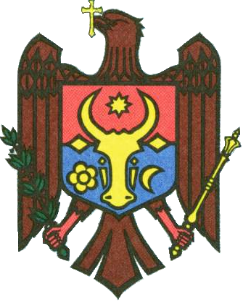 РЕСПУБЛИКА МОЛДОВАРАЙОН ТАРАКЛИЯГОРОДСКОЙ СОВЕТ ТараклияП Р И М Э Р И Я7401 Республика Молдова, р-н Тараклия,г. Тараклия,ул. Ленина, 128р/с 226612ф/к  1007601006069TREZMD2Xтел.(0294) 2-33-93 , тел./факс (0294) 2-57-74E-mail: info@taraclia.mdREPUBLICA MOLDOVARAION TARACLIACONSILIUL ORAŞENESC TARACLIAP R I M Ă R I A7401 RepublicaMoldova, r-n Taraclia,or. Taraclia,str.Lenin, 128c/d 226612 c/f  1007601006069TREZMD2Xtel. (0294) 2-33-93 , tel./fax (0294) 2-57-74E-mail: info@taraclia.mdРЕСПУБЛИКА МОЛДОВАРАЙОН ТАРАКЛИЯГОРОДСКОЙ СОВЕТ ТараклияП Р И М Э Р И Я7401 Республика Молдова, р-н Тараклия,г. Тараклия,ул. Ленина, 128р/с 226612ф/к  1007601006069TREZMD2Xтел.(0294) 2-33-93 , тел./факс (0294) 2-57-74E-mail: info@taraclia.mdREPUBLICA MOLDOVARAION TARACLIACONSILIUL ORAŞENESC TARACLIAP R I M Ă R I A7401 RepublicaMoldova, r-n Taraclia,or. Taraclia,str.Lenin, 128c/d 226612 c/f  1007601006069TREZMD2Xtel. (0294) 2-33-93 , tel./fax (0294) 2-57-74E-mail: info@taraclia.mdРЕСПУБЛИКА МОЛДОВАРАЙОН ТАРАКЛИЯГОРОДСКОЙ СОВЕТ ТараклияП Р И М Э Р И Я7401 Республика Молдова, р-н Тараклия,г. Тараклия,ул. Ленина, 128р/с 226612ф/к  1007601006069TREZMD2Xтел.(0294) 2-33-93 , тел./факс (0294) 2-57-74E-mail: info@taraclia.mdREPUBLICA MOLDOVARAION TARACLIACONSILIUL ORAŞENESC TARACLIAP R I M Ă R I A7401 RepublicaMoldova, r-n Taraclia,or. Taraclia,str.Lenin, 128c/d 226612 c/f  1007601006069TREZMD2Xtel. (0294) 2-33-93 , tel./fax (0294) 2-57-74E-mail: info@taraclia.mdРЕСПУБЛИКА МОЛДОВАРАЙОН ТАРАКЛИЯГОРОДСКОЙ СОВЕТ ТараклияП Р И М Э Р И Я7401 Республика Молдова, р-н Тараклия,г. Тараклия,ул. Ленина, 128р/с 226612ф/к  1007601006069TREZMD2Xтел.(0294) 2-33-93 , тел./факс (0294) 2-57-74E-mail: info@taraclia.mdREPUBLICA MOLDOVARAION TARACLIACONSILIUL ORAŞENESC TARACLIAP R I M Ă R I A7401 RepublicaMoldova, r-n Taraclia,or. Taraclia,str.Lenin, 128c/d 226612 c/f  1007601006069TREZMD2Xtel. (0294) 2-33-93 , tel./fax (0294) 2-57-74E-mail: info@taraclia.mdРЕСПУБЛИКА МОЛДОВАРАЙОН ТАРАКЛИЯГОРОДСКОЙ СОВЕТ ТараклияП Р И М Э Р И Я7401 Республика Молдова, р-н Тараклия,г. Тараклия,ул. Ленина, 128р/с 226612ф/к  1007601006069TREZMD2Xтел.(0294) 2-33-93 , тел./факс (0294) 2-57-74E-mail: info@taraclia.mdREPUBLICA MOLDOVARAION TARACLIACONSILIUL ORAŞENESC TARACLIAP R I M Ă R I A7401 RepublicaMoldova, r-n Taraclia,or. Taraclia,str.Lenin, 128c/d 226612 c/f  1007601006069TREZMD2Xtel. (0294) 2-33-93 , tel./fax (0294) 2-57-74E-mail: info@taraclia.mdРЕСПУБЛИКА МОЛДОВАРАЙОН ТАРАКЛИЯГОРОДСКОЙ СОВЕТ ТараклияП Р И М Э Р И Я7401 Республика Молдова, р-н Тараклия,г. Тараклия,ул. Ленина, 128р/с 226612ф/к  1007601006069TREZMD2Xтел.(0294) 2-33-93 , тел./факс (0294) 2-57-74E-mail: info@taraclia.mdREPUBLICA MOLDOVARAION TARACLIACONSILIUL ORAŞENESC TARACLIAP R I M Ă R I A7401 RepublicaMoldova, r-n Taraclia,or. Taraclia,str.Lenin, 128c/d 226612 c/f  1007601006069TREZMD2Xtel. (0294) 2-33-93 , tel./fax (0294) 2-57-74E-mail: info@taraclia.mdРЕСПУБЛИКА МОЛДОВАРАЙОН ТАРАКЛИЯГОРОДСКОЙ СОВЕТ ТараклияП Р И М Э Р И Я7401 Республика Молдова, р-н Тараклия,г. Тараклия,ул. Ленина, 128р/с 226612ф/к  1007601006069TREZMD2Xтел.(0294) 2-33-93 , тел./факс (0294) 2-57-74E-mail: info@taraclia.mdREPUBLICA MOLDOVARAION TARACLIACONSILIUL ORAŞENESC TARACLIAP R I M Ă R I A7401 RepublicaMoldova, r-n Taraclia,or. Taraclia,str.Lenin, 128c/d 226612 c/f  1007601006069TREZMD2Xtel. (0294) 2-33-93 , tel./fax (0294) 2-57-74E-mail: info@taraclia.mdРЕСПУБЛИКА МОЛДОВАРАЙОН ТАРАКЛИЯГОРОДСКОЙ СОВЕТ ТараклияП Р И М Э Р И Я7401 Республика Молдова, р-н Тараклия,г. Тараклия,ул. Ленина, 128р/с 226612ф/к  1007601006069TREZMD2Xтел.(0294) 2-33-93 , тел./факс (0294) 2-57-74E-mail: info@taraclia.mdREPUBLICA MOLDOVARAION TARACLIACONSILIUL ORAŞENESC TARACLIAP R I M Ă R I A7401 RepublicaMoldova, r-n Taraclia,or. Taraclia,str.Lenin, 128c/d 226612 c/f  1007601006069TREZMD2Xtel. (0294) 2-33-93 , tel./fax (0294) 2-57-74E-mail: info@taraclia.mdРЕСПУБЛИКА МОЛДОВАРАЙОН ТАРАКЛИЯГОРОДСКОЙ СОВЕТ ТараклияП Р И М Э Р И Я7401 Республика Молдова, р-н Тараклия,г. Тараклия,ул. Ленина, 128р/с 226612ф/к  1007601006069TREZMD2Xтел.(0294) 2-33-93 , тел./факс (0294) 2-57-74E-mail: info@taraclia.mdREPUBLICA MOLDOVARAION TARACLIACONSILIUL ORAŞENESC TARACLIAP R I M Ă R I A7401 RepublicaMoldova, r-n Taraclia,or. Taraclia,str.Lenin, 128c/d 226612 c/f  1007601006069TREZMD2Xtel. (0294) 2-33-93 , tel./fax (0294) 2-57-74E-mail: info@taraclia.mdРЕСПУБЛИКА МОЛДОВАРАЙОН ТАРАКЛИЯГОРОДСКОЙ СОВЕТ ТараклияП Р И М Э Р И Я7401 Республика Молдова, р-н Тараклия,г. Тараклия,ул. Ленина, 128р/с 226612ф/к  1007601006069TREZMD2Xтел.(0294) 2-33-93 , тел./факс (0294) 2-57-74E-mail: info@taraclia.mdREPUBLICA MOLDOVARAION TARACLIACONSILIUL ORAŞENESC TARACLIAP R I M Ă R I A7401 RepublicaMoldova, r-n Taraclia,or. Taraclia,str.Lenin, 128c/d 226612 c/f  1007601006069TREZMD2Xtel. (0294) 2-33-93 , tel./fax (0294) 2-57-74E-mail: info@taraclia.mdРЕСПУБЛИКА МОЛДОВАРАЙОН ТАРАКЛИЯГОРОДСКОЙ СОВЕТ ТараклияП Р И М Э Р И Я7401 Республика Молдова, р-н Тараклия,г. Тараклия,ул. Ленина, 128р/с 226612ф/к  1007601006069TREZMD2Xтел.(0294) 2-33-93 , тел./факс (0294) 2-57-74E-mail: info@taraclia.mdREPUBLICA MOLDOVARAION TARACLIACONSILIUL ORAŞENESC TARACLIAP R I M Ă R I A7401 RepublicaMoldova, r-n Taraclia,or. Taraclia,str.Lenin, 128c/d 226612 c/f  1007601006069TREZMD2Xtel. (0294) 2-33-93 , tel./fax (0294) 2-57-74E-mail: info@taraclia.mdРЕСПУБЛИКА МОЛДОВАРАЙОН ТАРАКЛИЯГОРОДСКОЙ СОВЕТ ТараклияП Р И М Э Р И Я7401 Республика Молдова, р-н Тараклия,г. Тараклия,ул. Ленина, 128р/с 226612ф/к  1007601006069TREZMD2Xтел.(0294) 2-33-93 , тел./факс (0294) 2-57-74E-mail: info@taraclia.mdREPUBLICA MOLDOVARAION TARACLIACONSILIUL ORAŞENESC TARACLIAP R I M Ă R I A7401 RepublicaMoldova, r-n Taraclia,or. Taraclia,str.Lenin, 128c/d 226612 c/f  1007601006069TREZMD2Xtel. (0294) 2-33-93 , tel./fax (0294) 2-57-74E-mail: info@taraclia.mdРЕСПУБЛИКА МОЛДОВАРАЙОН ТАРАКЛИЯГОРОДСКОЙ СОВЕТ ТараклияП Р И М Э Р И Я7401 Республика Молдова, р-н Тараклия,г. Тараклия,ул. Ленина, 128р/с 226612ф/к  1007601006069TREZMD2Xтел.(0294) 2-33-93 , тел./факс (0294) 2-57-74E-mail: info@taraclia.mdREPUBLICA MOLDOVARAION TARACLIACONSILIUL ORAŞENESC TARACLIAP R I M Ă R I A7401 RepublicaMoldova, r-n Taraclia,or. Taraclia,str.Lenin, 128c/d 226612 c/f  1007601006069TREZMD2Xtel. (0294) 2-33-93 , tel./fax (0294) 2-57-74E-mail: info@taraclia.mdРЕСПУБЛИКА МОЛДОВАРАЙОН ТАРАКЛИЯГОРОДСКОЙ СОВЕТ ТараклияП Р И М Э Р И Я7401 Республика Молдова, р-н Тараклия,г. Тараклия,ул. Ленина, 128р/с 226612ф/к  1007601006069TREZMD2Xтел.(0294) 2-33-93 , тел./факс (0294) 2-57-74E-mail: info@taraclia.mdREPUBLICA MOLDOVARAION TARACLIACONSILIUL ORAŞENESC TARACLIAP R I M Ă R I A7401 RepublicaMoldova, r-n Taraclia,or. Taraclia,str.Lenin, 128c/d 226612 c/f  1007601006069TREZMD2Xtel. (0294) 2-33-93 , tel./fax (0294) 2-57-74E-mail: info@taraclia.mdРЕСПУБЛИКА МОЛДОВАРАЙОН ТАРАКЛИЯГОРОДСКОЙ СОВЕТ ТараклияП Р И М Э Р И Я7401 Республика Молдова, р-н Тараклия,г. Тараклия,ул. Ленина, 128р/с 226612ф/к  1007601006069TREZMD2Xтел.(0294) 2-33-93 , тел./факс (0294) 2-57-74E-mail: info@taraclia.mdREPUBLICA MOLDOVARAION TARACLIACONSILIUL ORAŞENESC TARACLIAP R I M Ă R I A7401 RepublicaMoldova, r-n Taraclia,or. Taraclia,str.Lenin, 128c/d 226612 c/f  1007601006069TREZMD2Xtel. (0294) 2-33-93 , tel./fax (0294) 2-57-74E-mail: info@taraclia.mdРЕСПУБЛИКА МОЛДОВАРАЙОН ТАРАКЛИЯГОРОДСКОЙ СОВЕТ ТараклияП Р И М Э Р И Я7401 Республика Молдова, р-н Тараклия,г. Тараклия,ул. Ленина, 128р/с 226612ф/к  1007601006069TREZMD2Xтел.(0294) 2-33-93 , тел./факс (0294) 2-57-74E-mail: info@taraclia.md